			WNIOSEK  DO DYREKTORA SZKOŁY PODSTAWOWEJ NR 2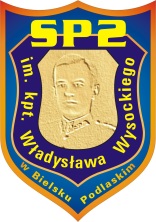  IM. KPT.W.WYSOCKIEGO W BIELSKU PODLASKIMO PRZYJĘCIE DZIECKA DO KLASY I  NA ROK SZKOLNY 2024/2025I. INFORMACJE O DZIECKUDane osobowe dzieckaPESEL*		                  Imię		  Nazwisko            	Data urodzeniaImiona i nazwiska rodziców**Imię matki                                                                               NazwiskoImię ojca                                                                                  NazwiskoAdres zamieszkania dziecka 
Ulica						        nr domu	     nr lokalu                 Gmina  Kod		                           Miejscowość		              PocztaAdres zamieszkania matki (należy wypełnić tylko wówczas, gdy adres zamieszkania dziecka jest inny, niż adres matki)
Ulica						        nr domu	      nr lokalu                Gmina  Kod		                           Miejscowość		              PocztaAdres zamieszkania ojca
(należy wypełnić tylko wówczas, gdy adres zamieszkania dziecka jest inny, niż adres ojca)
Ulica					      	        nr domu	      nr lokalu                  Gmina  Kod		                           Miejscowość		              PocztaAdres poczty elektronicznej i numery telefonów rodziców/prawnych opiekunów                                                           e-mail                                                telefon                                                        e-mail                                                telefon      II. INFORMACJA O ZŁOŻENIU WNIOSKU O PRZYJĘCIE KANDYDATA DO PUBLICZNYCH SZKÓŁ PODSTAWOWYCH Jeżeli wnioskodawca skorzystał z prawa składania wniosku o przyjęcie do więcej niż jednej placówki, zobowiązany jest wpisać nazwy i adresy szkół, w kolejności od najbardziej do najmniej preferowanychPierwszy wybór………………………………………………………………………………………………………             (nazwa szkoły)                                                                       (adres szkoły)Drugi wybór………………………………………………………………………………………………………             (nazwa szkoły)                                                                       (adres szkoły)Trzeci wybór………………………………………………………………………………………………………             (nazwa szkoły)                                                                       (adres szkoły) w przypadku gdy dziecko nie posiada nr  pesel należy wpisać serię i nr paszportu lub innego dokumentu potwierdzającego tożsamość** rodzice należy przez to rozumieć także prawnych opiekunów dziecka oraz osoby(podmioty) sprawujące pieczę zastępczą nad dzieckiemIII. INFORMACJE DODATKOWE Moje dziecko będzie uczęszczało na zajęcia z:  religii katolickiej,  religii prawosławnej,  etyki***.Moje dziecko będzie/nie będzie korzystało z opieki świetlicy szkolnej***.  *** właściwe podkreślićIV. INFORMACJA O SPEŁNIANIU KRYTERIÓW OKREŚLONYCH PRZEZ ORGAN PROWADZĄCY (UCHWAŁA NR XXIX/229/17 RADY MIASTA BIELSK PODLASKI z dnia 28 marca 2017 r. w sprawie określenia kryteriów obowiązujących w postępowaniu rekrutacyjnym do klasy pierwszej szkół podstawowych prowadzonych przez Miasto Bielsk Podlaski dla kandydatów zamieszkałych poza obwodem szkoły)* Jeżeli rodzic/opiekun prawny chce by komisja wzięła pod uwagę spełnianie danego kryterium, w ostatniej kolumnie należy wpisać TAK i dołączyć stosowne dokumenty.V. OŚWIADCZENIE RODZICÓW O SKŁADANIU OŚWIADCZEŃ ZGODNYCH ZE STANEM FAKTYCZNYMOświadczam, że podane we wniosku oraz załącznikach do wniosku dane są zgodne z aktualnym stanem faktycznym. Jesteśmy świadomi odpowiedzialności karnej za złożenie fałszywego oświadczenia. Równocześnie zobowiązuję się dokonywania na bieżąco aktualizacji podanych w niniejszym formularzu danych, w przypadku zmiany stanu faktycznego.................................................................       		           	                  ......................................................                        data i podpis matki dziecka						data i podpis ojca dzieckaVI. ZGODA NA PRZETWARZANIE DANYCH OSOBOWYCH W CELU REKRUTACJI I EDUKACJIOświadczam, że na podstawie art. 9 ust. 1 lit. a RODO wyrażam zgodę na przetwarzanie informacji o religii mojego dziecka, podanych we wniosku o przyjęcie do Szkoły Podstawowej nr 2 im. kpt.W.Wysockiego w Bielsku Podlaskim w celu rekrutacji oraz realizacji procesu edukacji dziecka w Szkole Podstawowej nr 2 im. kpt. W. Wysockiego w Bielsku Podlaskim. Zgoda obowiązuje od dnia podpisania do czasu zakończenia czynności niezbędnych dla realizacji procesu edukacji w tym czynności archiwizacyjnych.................................................................       		           	                  ......................................................                        data i podpis matki dziecka						data i podpis ojca dzieckaVII. OBOWIĄZEK INFORMACYJNY ADMINISTRATORA DANYCH OSOBOWYCHAdministratorem zbieranych i przetwarzanych danych osobowych jest Szkoła Podstawowa nr 2 im. kpt.W.Wysockiego w Bielsku Podlaskim, z siedzibą w Bielsku Podlaskim ul. Wysockiego 6. Może Pan/Pani skontaktować się z nami osobiście lub telefonicznie pod numerem: 857302408.W celu uzyskania informacji dotyczących przetwarzanych przez placówkę danych osobowych może się Pan/Pani skontaktować z naszym Inspektorem Ochrony Danych za pośrednictwem korespondencji e-mail kierowanej na adres: iod_sp2_bielsk_podlaski@podlaskie.plZbierane dane osobowe będą przetwarzane w celu realizacji zadań edukacyjnych i opiekuńczych. Dane podane w formularzach zgłoszeniowych zbieramy na podstawie Ustawy o systemie oświaty. Podanie tych danych jest konieczne do zapisania dziecka do placówki oświatowej.Dane osobowe, które zbieramy na podstawie Pana/Pani zgody są konieczne do realizacji celów oświatowych i wychowawczych opisanych w statucie placówki. Niepodanie tych danych lub brak zgody na ich przetwarzanie może utrudniać placówce sprawowanie opieki nad Pana/Pani dzieckiem.Może Pan/Pani wycofać swoją zgodę w dowolnym momencie. W tym celu należy zwrócić się pisemnie do Administratora Danych.Będziemy przetwarzać zebrane dane osobowe przez okres edukacji dziecka, a po zakończeniu edukacji jako dokumenty archiwalne.Ma Pan/Pani prawo dostępu do treści podanych danych oraz możliwość ich uzupełnienia i aktualizowania. Ma Pan/Pani prawo żądać wstrzymania przetwarzania lub usunięcia danych, które zebraliśmy za Pana/Pani zgodą. Równocześnie ma Pan/Pani prawo do przeniesienia tych danych osobowych.Oświadczam, iż zostałem/am zapoznany z przysługującymi mi prawami dotyczącymi przetwarzania danych osobowych moich i mojego dziecka przez Szkołę Podstawową nr 2 im. kpt.W.Wysockiego w Bielsku Podlaskim................................................................       			             ......................................................                        data i podpis matki dziecka						data i podpis ojca dziecka---matkaojciecLp.KryteriumLiczba punktówWymagane dokumenty potwierdzające spełnianie kryteriumZgłoszenie kryterium do oceny *1dziecko zamieszkuje na terenie miasta Bielsk Podlaski5oświadczenie rodziców2dziecko uczęszcza do oddziału przedszkolnego w danej szkole podstawowej4oświadczenie rodziców3rodzeństwo dziecka uczęszcza i będzie uczęszczać w roku szkolnym, na który prowadzona jest rekrutacja do danej szkoły podstawowej3oświadczenie rodziców4niepełnosprawność dziecka3kopia orzeczenia o niepełnosprawności5w szkole zatrudnieni są rodzice bądź dziadkowie dziecka3oświadczenie rodziców6miejsce pracy rodziców znajduje się w pobliżu szkoły2oświadczenie rodziców